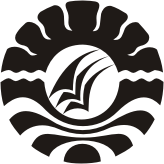 SKRIPSIPENGARUH PENGGUNAAN MEDIA KARTU KATA BERGAMBAR      TERHADAP KEMAMPUAN KOSAKATA BAHASA INGGRIS                         ANAK KELOMPOK B DI PAUD INARAH MAKASSARNUR RAHMA NUGRAHAPROGRAM STUDI PENDIDIKAN GURU PENDIDIKAN ANAK USIA DINIFAKULTAS ILMU PENDIDIKANUNIVERSITAS NEGERI MAKASSAR2017SKRIPSIPENGARUH PENGGUNAAN MEDIA KARTU KATA BERGAMBAR      TERHADAP KEMAMPUAN KOSAKATA BAHASA INGGRIS                         ANAK KELOMPOK B DI PAUD INARAH MAKASSARDiajukan untuk Memenuhi Sebagian Persyaratan Guna Memperoleh Gelar Sarjana Pendidikan pada Program Studi Pendidikan Guru Pendidikan Anak Usia Dini Strata Satu Fakultas Ilmu Pendidikan Universitas Negeri MakassarNUR RAHMA NUGRAHA1349041004PROGRAM STUDI PENDIDIKAN GURU PENDIDIKAN ANAK USIA DINIFAKULTAS ILMU PENDIDIKANUNIVERSITAS NEGERI MAKASSAR2017